花蓮縣秀林鄉富世國小附設幼兒園104學年度幼兒園104年第2學期午餐照片4月25日星期一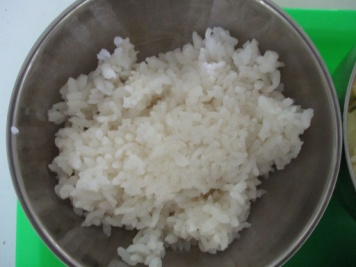 主食~白飯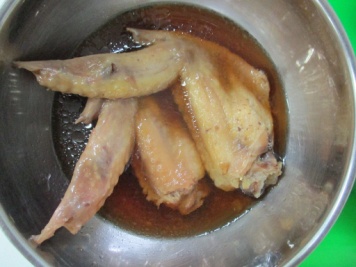 滷雞翅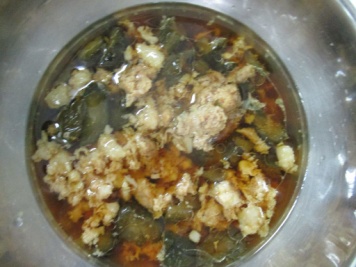 瓜仔肉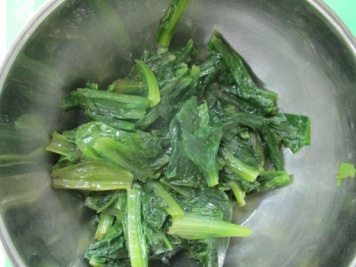 時蔬~A菜 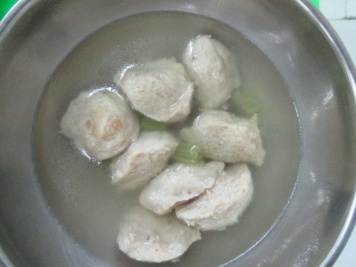 魚丸湯